✎ イベント情報欄 ✐公共施設は、感染防止対策を徹底することを前提に、基本的には通常どおりの貸出し、利用等が可能となります。市内公共施設等の詳しい開館状況については下記URLでご確認ください。　個々のイベントの開催については、主催団体にご確認下さい。　　https://www.city.kodaira.tokyo.jp/kurashi/079/079890.htmlサロンミニコンサート《1725年製ストラディバリウスのバイオリン》バイオリン：黒澤誠登(東京フィル バイオリン奏者)【日時】10月14日（木）14:30～【場所】津田公民館　　【入場料】500円マスクをされていらしてください。【問合せ】バイオリンの音を楽しむ会☎＆fax  042-341-3457（黒澤）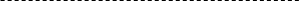 喫茶〈サタデーひだまり〉障がいのある方、そうでない方、家族の方、子どもさん、高齢者など、地域の方々がどなたでも楽しく集える居場所です。〈メニュー〉各種ペットボトルでの提供 各100円【日時】10月16日 （土）13:30〜16:00◆原則毎月第3土曜日13:30〜16:00 【場所】小平元気村おがわ東２階第２会議室 【主催】精神保健福祉ボランティアの会「ひだまり」 【問合せ】☎ 080-5191-7512 熊倉小平市提示型公募事業玉川上水はかせになろう石器時代のこだいら玉川上水がなかったころ、こだいらには水がなく、すすきがひろがり、ひとはすめませんでした。石器時代の人たちは、こだいらへ狩りにきていたのでしょうか？　ヘラジカやナウマンゾウがいた景色を想像しつつ時間の旅をしてみましょう。【日時】10月16日（土）10:00～11:45【場所】鈴木地域センター集合、遺跡に移動【講師】林 徹（国際基督教大学）【定員】20名（親子7組程度）　【参加費】無料【申込】☎ 080-5019-0153（リー智子）メール satoko.lee@gmail.com社会連帯 TOKYO・小平支部小平のまちづくりを考える連続講座④ポールdeウォーク・小平新田開発の父∼川崎平右衛門を歩こう！小金井公園と玉川上水を歩く新田開発を成功させた川崎平右衛門は玉川上水の両岸4キロメートルに数多くの桜を植えました。江戸一番の桜の 名所と呼ばれる小金井桜を思い浮かべながら、小平における川崎平右衛門の足跡をポールdeウォークでめぐる旅です。初心者歓迎！【日時】10月17日（日）10:00～【集合】西武新宿線花小金井駅改札10：00【参加費】300円（保険料込）、貸しポール代200円【コース】花小金井駅ーグリーンロードー関野八幡宮ー関野橋ー平右衛門橋ー真蔵院（供養塔） ー陣屋跡ー小金井橋ー桜記念碑ー海岸寺ー江戸東京たてもの園　　閉会式・解散（12時頃）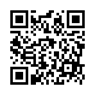 【申込】③④とも：先着50名・事前予約制https://forms.gle/toGiV2biX9LGWtJr9もしくは右のQRコードより申込み◆まちづくり講座in小平（全6回）「コミュニティカフェ」「農産物直売所」「地域の支えあい」「街の仕事おこし」 などなど「こんなこと、あんなことしたい」を みんなで話し合おう。第2回　10月14日（木）「小平周辺の居場所を見学してみよう！」：現地見学第3回　10月28日（木）「コミュニティカフェ・マルシェ・居場所の作り方」 講師：903 シティファーム推進協議会 第4回　10月30日（土）「全国の実践からイメージしよう」～みんなのおうち全国交流集会への参加 （WEB 参加） 第5回　11月11日（木）「新しい働き方・協同労働による 仕事おこしとは？」～協同労働の説明と事例報告～ 第6回　11月25日（木）「我が町で実践してみよう」～まちづくりワークショップ 以上6回とも、時間は、9:30～12:00【場所】ルネこだいらレセプションホール及び市内各施設【費用】無料　【各回定員】15名 （定員に達し次第、締切） 単発参加もOK。開催日前日までに下記の電話かFAX、メールでお申し込ください。 【申込・お問合せ】社会連帯 TOKYO・小平支部 　☎ 03-6907-8051　FAX 03-6907-8031 メール t-sakemi@roukyou.gr.jp　 (担当：酒見)令和3年度小平市教育委員会主催市民学習奨励学級市民主体のまちづくりの可能性（全５回・第1回終了）10月23日（土）『熟議民主主義』による一歩進んだ市民参加　講師：福地健治さん（早稲田大学大学院社会科学研究科博士後期課程）11月20日（土）『市民が主体のまちづくりとは？』 国分寺市の今　講師：国分寺まちづくり推進課職員11月28日（日）COVID-19に対応したスマートシティ化　講師：小泉秀樹さん（東京大学先端科学技術研究センター教授）12月11日（土）住民主体のまちづくりの方法論　講師：木下勇さん（大妻女子大学社会情報学部教授）【時間】すべて14:00～16:00【場所】中央公民館視聴覚室（12/11のみ学習室4）【参加費】無料　【定員】25人（先着順）【対象】市内在住・在勤の方【申込・問合せ】☎ 080-5071-0255（神尾）メール danchiheads@gmail.com （篠崎）【締切】10月5日（火）【企画・運営】わたしたちのまちのつくり方詳細は、http://watashimachi.main.jp申込フォーマットあり【主催】小平市教育委員会コロナの状況によりZoomの可能性あり。参加申込者に連絡します。Music pal　in　大沼サークルの集いマリンバ・トランペット・ピアノにこにこコンサート―１０月生まれの作曲家名曲演奏－【日時】10月23日（土）14:00～16:00【会場】大沼公民館ホール【プログラム】武満 徹、サンサーンス、ヴェルディ、パガニーニ、リスト、ヨハンシュトラウスⅡ、リスト【会費】300円（定員25名）【申込】☎＆fax  042-341-4806（今井）―音楽で生き活きAllegroの集い【日時】11月3日（水・文化の日）　14:00～16:00【会場】中央公民館ホール【演奏】マリンバ	　　（今井忠子）サキソフォン　（藤宮一仁）バリトン	　　（菊地 俊）ピアノ	　　（平沢恒子、高梨昌世）【会費】500円（定員50名）※台風や大雨の被災地へ義援金として【申込】☎＆fax 042-341-4806（今井）☎ 080-5933-0717（高梨）も・し・も停電になったら？～再エネ活用の勧め～巨大地震だけでなく、大風や大雨による被災もありえる今日の気候変動。この地域での停電も他人ごとではありません。2019年の千葉の大停電の折に、市民発電所が非常用電源供給基地として大活躍しました。この取組の立役者、市民エネルギーちばの東光弘さんに、その経験から、さらに挑戦している、地産地消の電気を活かすまちづくりについてお話しいただきます。【日時】10月31日(日)　14:00～（オンライン）【お話】東（ひがし）光弘さん（市民エネルギーちば㈱）オンラインでのセミナーです。セミナー参加ご希望の方は、こだいらソーラーまでメールでご連絡ください。（無料）　前日までに折り返し、セミナー参加へのID・パスワードをお送りします。インターネット環境がない場合は、お問い合わせください。【申込先】kodaira.solar@gmail.com申し込み締め切り；10月27日（水）【連絡・問合せ】ＮＰＯ法人こだいらソーラー〒187-0022 東京都小平市上水本町3-16-55☎ 090-8505-4192　　　ＦＡＸ 042-332-7153　メール  kodaira.solar@gmail.comこだいらソーラー動画配信中　　https://youtu.be/MWAhd4Ycw5MCancerおしゃべり会 ｆrom kodaira　with キャンサーペアレンツ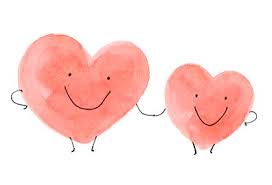 　　～子ども同士もつながろう～がんを患いながら、子育てしているお父さん・お母さん、親子でつながりませんか？公園でおしゃべりしたり、一緒に遊びましょう！同じ境遇の親同士、子ども同士がつながれるイベントです。子どもの異年齢交流にもなります（年齢不問）。ぜひ、おこしください。【日時】11月6日（土）10：30～12：00頃【場所】都立小金井公園 蒸気機関車展示場前広場【内容】自己紹介や簡単なレク遊び、おしゃべりタイム等雨天の場合、中止となります。当日の判断は朝8時頃までにメールでお知らせします。✿ご参加にあたってのお願い✿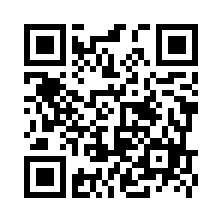 ・参加ご希望の方は下記QRコードからお申し込みください。　　　　　　　　　　　➡・QRコードが読み取れない場合は、下記メールアドレスへお名前（人数）をお送りください。・マスクを付けてのご参加をお願いいたします。・飲み物等は各自ご持参ください。【問合せ】☎ 090-6027-3517　水戸部（みとべ）メール：　yukiastu@gmail.com 水戸部ゆうこ：小平市在住、ステージⅣがんサバイバー、キャンサーペアレンツ会員、ニ児の母　≪キャンサーペアレンツとは≫子どもをもつがん患者の方が、同じ境遇の方を探してつながり、仲間になることができるコミュニティサイトです。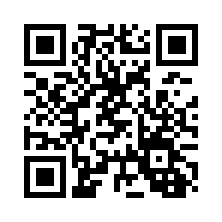 Facebook「水戸部ゆうこ」でも、掲載しています。検索してみてね→小平自主上映の会―秋の上映会―爆笑珍騒動ドキュメンタリー〝サンマデモクラシー〟沖縄がまだアメリカ施政下にあった時代。魚屋のウシおばぁが起こした〝サンマ裁判〟は、統治者アメリカを追い詰める民主主義を巡る闘いに。民主主義ってなんだ？　面白おかしく問い掛けます。上映時間：99分　監督：山里孫存　ナビゲーター：うちな～噺家志ぃさー　ナレーション：川平慈英【日時】11月6日（土）第1回　14:00～　第2回18:00～【場所】ルネ小平　レセプションホール【鑑賞券】1000円（当日払い）【予約・連絡先】☎ 針谷（090-7844-7696）　いのちと愛　歌いつづけて50年梅原司平コンサートあの「折り鶴」シンガーソングライターの司平さんが25年ぶりにルネの舞台で存分に歌います、語ります。【日時】11月12日（金）13：30開演【場所】ルネこだいら中ホール（客席の半数入場）【入場料】一般3000円（全席自由）　　　　　障がい者および介助者　各2000円【主催】こだいら文化の種をまく会【問合せ】☎ 090-9143-5391（木村）☎ 090-9808-6464（津村）いきいき協働事業ジェンダー平等をめざすオンライン連続講座小平市とこだいらDV防止ネットワークの「いきいき協働事業」です。小平市男女共同参画推進計画（アクティブプラン21）地域懇談会と同時に開催します。（いずれの会も講師は来場せず、オンラインによる講演です。）DV・性暴力の根絶　愛が暴力にかわるとき11月12日（金）10:00～12:00小川西町公民館（オンライン上映）　　　　　　　　　　　　　　　　　　　　　　　　　　　　　　　　　　講師：森田ゆりさん会場定員：25名、Zoom定員：80名働き方改革とライフシフト　そとの時間もうちの時間も分け合おう11月16日（火）14:00～16:00　　講師：浅倉むつ子さんルネこだいら中ホール（オンライン上映）会場定員：40名、Zoom定員：80名ジェンダー未来論同じ景色が見える社会へ12月5日（日）10:00～12:00講師：上野千鶴子さん中央公民館ホール（オンライン上映）　　会場定員：40名、Zoom定員：80名【申込期間】各回ごとの申し込みで、すべて先着順（無料）①②③　小平市在住・在勤・在学の方は先行受付10月22日～10月29日　①と②を受講希望する方（どなたでも）　11月1日～11月5日③を受講希望する方（どなたでも）　　　11月1日～11月19日保育希望の方は会場聴講者のみ、10月22日から11月５日まで、各回こども３名まで（1才～就学前）　氏名・連絡先・希望する講座名・（保育は年齢など）をお知らせください。【申込先】◆会場視聴希望の方は　☎ 042-346-9618　男女参画推進課または、電子メールkyodo-danjo@city.kodaira.lg.jp◆Zoom配信希望の方は、小平市のホームページのQRコードから自動受付でお申し込みください。地球永住計画びちち企画・古老に訊く駆逐艦雪風に乗った少年15歳の若さで海軍特別年少兵となった信夫少年は、小さなノートにひたすら日記を書き綴りました。そのおかげで、70年以上前の出来事を細部に至るまで、つい昨日のことのように語ることができるのです。95歳の今、語り継ぐことを使命と感じ、みなさんにお話しして下さいます。【日時】11月13日（土）10:00～12:00【場所】小川公民館ホール【定員】40名（特に若い方優先）【参加費】大人300円、子ども100円【申込】080-5019-0153（リー智子）メール satoko.lee@gmail.com【主催】びちち知的障がい者ガイドヘルパー養成研修知的障がい者の外出の付き添いをする方を養成する講座です。【日時】11月20日・21日・27日（人数が多い時は28日のどちらか）の土曜・日曜日　全３回【場所】中央公民館（20日）、福祉会館（21日）、ともにネット事務所（27日か28日）【受講料】3000円【対象】小平市近郊在住・在勤で、小平市民をサポートする事業所に登録し、実際に従事できる原則60歳未満の健康な方【定員】20人【内容】講義、演習（ガイドヘルパーの役割や知的障がい者への理解）【持ち物】本人確認ができる書類（運転免許証、パスポート、健康保険証など）【申込】11月5日（金）までに、NPO法人だれもがともに小平ネットワーク・有澤へ☎ 042-308-3732（先着順）おだまきさき織り展示・販売会さき織りで作ったバッグや小物を取り揃えております。コロナ禍で外出も難しい中、おうち時間をほっこり過ごせるような小物もご用意しました。【日時】11月25日（木）～28日（日）12:00～18:00【場所】錆猫ギャラリー　（武蔵野市吉祥寺本町2-33-1）【問合せ】社会福祉法人つむぎ おだまき工房☎・fax 042-341-7107こだいら自由遊びの会プレーパーク新型ウイルスに気を付けて外遊びをしましょう！　検温してマスクをつけて来てください。消毒用アルコールで消毒をお願いします。マスクの着脱は気温と相談して、各自の判断で。【日時】10月17日（日）10:00～16:00次回：11月14日（日）予定【場所】中央公園隣接樹林（出入り自由）【参加】無料、カンパ1人100円(保険代を含む)　【持ち物】タオル、水筒など、自分が必要なもの。レジャーシートや軍手もあると便利です。受付簿に住所氏名等をご記入いただくことで保険になります。個人情報は保険手続きの時のみ使用します。※当日の天気等でやむをえず開催ができない場合はブログにてお知らせしますので、ご確認ください。http://kodairaplaypark.com/【問合せ】☎ 090-1771-7431 （足立）☎ 070-6616-9959 （福本）小平こども劇場◆0・1・2歳のためのはじめてのおしばい「きんぎょがにげた」人形劇団プーク五味太郎さんの絵本、カラフルでみんなが大好きな「きんぎょがにげた」が人形劇になりました！【日時】10月17日（日）11:00〜11:30【場所】小平市福祉会館　5階市民ホール【対象】0〜2歳のおやこ【定員】20組（要事前申込、先着順）【参加費】おやこペア2000円（大人追加ひとり1500円・子ども追加ひとり1000円）◆みんなで遊ぼう！こどもまつり　今年のテーマは【リアルで会ってあそびたい『みんなで・思いっきり・楽しい』をやろう！！】【日時】11月23日(火・祝)10:00～14:00　雨天時11月28日(日)【場所】きつねっぱら公園子どもキャンプ場【定員】70名（要事前申込、先着順）★準備会：上記準備として、子どもたちと遊びコーナーをつくる準備会をします。こちらも参加希望の場合は、別途事前にお申し込みください。【日時】10月17日(日)14:00～　【場所】福祉会館5階市民ホール★この活動は子どもゆめ基金助成活動です。　＊参加時はコロナ感染症対策の協力をお願いします。以上の【申込・問合せ】NPO法人小平こども劇場☎・fax  042-347-7211メール　info@kodaira-kogeki.orghttps://kodaira-kogeki.org/風鈴草【日時】11月5日（金）17:00～19:00 【場所】津田公民館・子ども（18 歳まで）無料 大人300円・容器とエコバッグをご持参ください。・当日発熱や咳のある方はご遠慮ください。【問合せ】☎ 090-1771-7431 足立http://huurinsou.com/熟年いきいき会「伴侶を亡くした人が語り合う会」【日時】10月21日（木）13:30～16:00【場所】福祉会館第二集会室（３階）【参加費】200円（会員100円）　　　※伴侶のある方の参加はできません。みんなで話そう「おしゃべりサロン」【日時】11月4日（木）13:30～16:00【場所】福祉会館第一集会室（３階）【参加費】200円（会員100円）　　　　　　　　第７７回　　　　　　「市民うたごえ祭り」【日時】11月12日（金）13:30～15:30【場所】中央公民館ホール（２階）【参加費】200円参加される方は必ずマスク着用でお願いします。発熱のある方や体調の悪い方の参加はお控えください。共通事項【主催】熟年いきいき会【連絡先】☎ 042-341-8604（太田）はじめてのパソコンサークル・マスク着用、手指消毒、換気などをお願いします。・パソコン、マウス、電源アダプターをお持ちください。・先着10名。参加費は、会場参加1回200円。自宅からZoomで参加は無料。・参加ご希望の方は、下記から、お名前、メールアドレス、参加日、場所をご連絡ください。 https://kodaira-it.jp/hazimete/mail.cgi≪10月≫12日(火)13:30～15:30　中央公民館 学習室４19日(火) 9:30～11:30　元気村あすぴあ会議室26日(火)　元気村まつりのため　お休み≪11月≫2日(火)9:30～11:30　元気村あすぴあ会議室9日(火)13:30～15:30元気村あすぴあ会議室16日(火)9:30～11:30　元気村あすぴあ会議室【主催・問合せ】小平IT推進市民グループhttps://kodaira-it.jp/hazimete